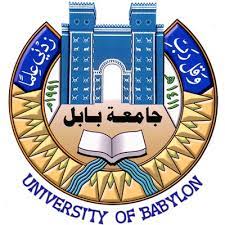 رئاسة جامعة بابلسياسات الجامعة الخاصة بأهداف التنمية المستدامةاعداد اللجنة الدائمة لإعداد ومراجعة السياساتاسم الملف : Arabic_UoBPP_2_2021.docx تمت المراجعة في اجتماع اللجنة المنعقد بتاريخ 29/10/2021.. جمهورية العراقوزارة التعليم العالي والبحث العلميجامعة بابلاعضاء اللجنة:العضو 1: أ. د. عباس نوري خضير العضو 2: أ. د. أسماعيل صعصاعالعضو 3: أ .د. فالح حسن كاطع العضو 4: أ. د. أياد محمد جبرالعضو 5: أ. د. زينب عبد الرزاق عبودالعضو 6: أ.م. د. هلال عبد الحسين عبود الليباويالعضو 7: م. د. بشرى محمد كاظم المطيريرئيس اللجنة: أ. د. قحطان هادي الجبوري  ©جامعة بابل-الرئاسة- وحدة تصنيف الجامعاتجميع الحقوق محفوظةايلول 2021http://www.uobabylon.edu.iq/http://sustainability.uobabylon.edu.iq/©جامعة بابل-الرئاسة- وحدة تصنيف الجامعاتجميع الحقوق محفوظةايلول 2021http://www.uobabylon.edu.iq/http://sustainability.uobabylon.edu.iq/UoBPP-02UoBPP-02رقم السياسةسياسة تضمن الوصول إلى جميع الأنشطة التعليمية والمعدات والأجهزة العلمية وجعلها في متناول الجميع، بغض النظر عن العرق أو الدين أو الإعاقة أو حالة الهجرة أو الجنسسياسة تضمن الوصول إلى جميع الأنشطة التعليمية والمعدات والأجهزة العلمية وجعلها في متناول الجميع، بغض النظر عن العرق أو الدين أو الإعاقة أو حالة الهجرة أو الجنسعنوان السياسة أضف تاريخًا مستقبليًا عندما تدخل السياسة حيز التنفيذ بهذا التنسيق: شهر /يوم / سنة .   أضف تاريخًا مستقبليًا عندما تدخل السياسة حيز التنفيذ بهذا التنسيق: شهر /يوم / سنة .  تاريخ النفاذ او الصلاحية30/10/202130/10/2021تاريخ المصادقة20212021تاريخ المراجعة (التنقيح)تشجع الجامعة المشاركة في جميع الأنشطة العلمية والاستخدام الأمثل لجميع الأجهزة والمعدات العلمية لتوفير فرص متزايدة للتعلم وزيادة المعرفة.تشجع الجامعة المشاركة في جميع الأنشطة العلمية والاستخدام الأمثل لجميع الأجهزة والمعدات العلمية لتوفير فرص متزايدة للتعلم وزيادة المعرفة.الغرض من السياسة قانون التعليم العالي و البحث العلمي رقم (132) لسنة 1970 , المادة 4 الفقرة ز قانون التعليم العالي و البحث العلمي رقم (132) لسنة 1970 , المادة 4 الفقرة زمجال او اطار السياسةالطلبة والمنتسبون كافةالطلبة والمنتسبون كافةالفئة المستهدفةرئيس جامعة بابل.رئيس جامعة بابل.الجهة التي تصادق على السياسةالجهات المسؤولة وذات الصلة المسؤولة عن التنفيذ والإدارة:رئيس الجامعة.مساعد رئيس الجامعة للشؤون الادارية والمالية.مساعد رئيس الجامعة للشؤون العلمية. العمداء ومعاونيهم.رؤساء الاقسام العلمية. الهيئة التدريسية كافة.التشكيلات الادارية في رئاسة الجامعة والكليات كافة.الجهات المسؤولة وذات الصلة المسؤولة عن التنفيذ والإدارة:رئيس الجامعة.مساعد رئيس الجامعة للشؤون الادارية والمالية.مساعد رئيس الجامعة للشؤون العلمية. العمداء ومعاونيهم.رؤساء الاقسام العلمية. الهيئة التدريسية كافة.التشكيلات الادارية في رئاسة الجامعة والكليات كافة.الجهة  المسؤولة عن التنفيذالإدارات أو المكاتب الرئيسية التي يجب إخطارها/ اشعارها بالسياسة بعد المصادقة والاعمام:دوائر الوزارة ذات العلاقة.ديوان محافظة بابلرئيس الجامعة.مساعد رئيس الجامعة للشؤون الادارية والمالية.مساعد رئيس الجامعة للشؤون العلمية.العمداء ومعاونيهم في كليات الجامعة.تشكيلات الجامعة – المراكز والاقسام كافةقسم الدراسات والتخطيط.قسم ضمان الجودة.الملف الدوار..الإدارات أو المكاتب الرئيسية التي يجب إخطارها/ اشعارها بالسياسة بعد المصادقة والاعمام:دوائر الوزارة ذات العلاقة.ديوان محافظة بابلرئيس الجامعة.مساعد رئيس الجامعة للشؤون الادارية والمالية.مساعد رئيس الجامعة للشؤون العلمية.العمداء ومعاونيهم في كليات الجامعة.تشكيلات الجامعة – المراكز والاقسام كافةقسم الدراسات والتخطيط.قسم ضمان الجودة.الملف الدوار..الجهات التي يجب اطلاعها على اعمام السياساتدليل السياسات العامة والاجراءات الادارية في جامعة بابل الخاصة بأهداف التنمية المستدامة.موقع جامعة بابل الرسمي باللغة العربية.موقع جامعة بابل الرسمي باللغة الانكليزية.اشعار رسمي الى تشكيلات الجامعة الادارية : كليات واقسام الرئاسة كافة.دليل السياسات العامة والاجراءات الادارية في جامعة بابل الخاصة بأهداف التنمية المستدامة.موقع جامعة بابل الرسمي باللغة العربية.موقع جامعة بابل الرسمي باللغة الانكليزية.اشعار رسمي الى تشكيلات الجامعة الادارية : كليات واقسام الرئاسة كافة.مواقع نشر السياسات لايوجد لايوجدالتعاريف والمصطلحات توفر الجامعة بيئة تعليمية آمنة بحيث يكون التعليم في متناول الجميع مع ضمان حق الجميع في الوصول الى جميع الأنشطة العلمية والمعدات وألأجهزة العلميةتوفر الجامعة مختبرات وقاعات مشتركة لكلا الجنسين مزودة بأحدث الوسائل وألأجهزة العلمية.ضمان استخدام الأجهزة والمعدات العلمية من قبل الجميع ووفق نظام معين يحدده القسم العلمي في الجامعة.تبني تساوي الفرص لجميع الطلبة وعدم التمييز بينهم باي شكل كان من اجل ايجاد بيئة تعليمية متاحة للجميع.توفير الاجهزة حسب حاجة الطلبة والباحثين.التعاون مع الشركات المعتمدة لمعايرة الاجهزة والمعدات العلمية. توفر الجامعة بيئة تعليمية آمنة بحيث يكون التعليم في متناول الجميع مع ضمان حق الجميع في الوصول الى جميع الأنشطة العلمية والمعدات وألأجهزة العلميةتوفر الجامعة مختبرات وقاعات مشتركة لكلا الجنسين مزودة بأحدث الوسائل وألأجهزة العلمية.ضمان استخدام الأجهزة والمعدات العلمية من قبل الجميع ووفق نظام معين يحدده القسم العلمي في الجامعة.تبني تساوي الفرص لجميع الطلبة وعدم التمييز بينهم باي شكل كان من اجل ايجاد بيئة تعليمية متاحة للجميع.توفير الاجهزة حسب حاجة الطلبة والباحثين.التعاون مع الشركات المعتمدة لمعايرة الاجهزة والمعدات العلمية. بيان السياسةحسب ما جاء في القانون اعلاه والتعليمات الواردة بهذا الشأن.حسب ما جاء في القانون اعلاه والتعليمات الواردة بهذا الشأن.الاجراءات الاداريةتوصي اللجنة بضرورة زيادة التخصيصات المالية السنوية لتحقيق.ما جاء في هذا السياسة. توصي اللجنة بضرورة زيادة التخصيصات المالية السنوية لتحقيق.ما جاء في هذا السياسة. الملاحظات الأخرى